VYSVĚTLENÍ ZADÁVACÍ DOKUMENTACE Č. 2 pro podlimitní veřejnou zakázku na stavební práce, zadávanou ve zjednodušeném podlimitním řízení dle § 53 zákona č. 134/2016 Sb., o zadávání veřejných zakázek, ve znění pozdějších předpisů (dále jen „zákon“) s názvem„TECHNICKÁ INFRASTRUKTURA PRO VÝSTAVBU RD V LOKALITĚ NA ZÁVISTI“Údaje o veřejné zakázceNázev veřejné zakázky:	TECHNICKÁ INFRANSTRUKTURA PRO VÝSTAVBU RD V LOKALITĚ NA ZÁVISTIDruh zadávacího řízení:	Zjednodušené podlimitní řízeníPředmět veřejné zakázky:	Stavební práceRežim veřejné zakázky:	PodlimitníIdentifikační údaje zadavateleNázev Zadavatele:	Městys Vémyslice Sídlo:			Vémyslice 31, 671 42 VémysliceZastoupený:		Čestmír Maša, starosta obce	IČ: 			00293768DIČ:			CZ00293768Webové stránky:	www.mestys-vemyslice.czProfil zadavatele:	https://www.vhodne-uverejneni.cz/profil/mestys-vemysliceIdentifikační údaje zástupce zadavateleObchodní firma:	OPTIMAL Consulting, s.r.o.Sídlo:			Podmolí 23, Znojmo 669 02 Právní forma:		společnost s ručením omezenýmIČ:			29268087Kontaktní osoba:	Ing. Tomášem Šturala, jednatel společnostie-mail:			info@optimalconsulting.cztel.:			731 623 492 Dotaz č. 1 Zadavatel požaduje v bodě 12.2. c) Technických kvalifikačních předpokladů, aby uchazeč měl minimálně průměrný roční počet 50 zaměstnanců za poslední 3 roky. Podle zadávacích podmínek Uchazeč prokáže splnění předmětného kvalifikačního předpokladu předložením přehledu průměrného ročního počtu zaměstnanců z přehledu z ČSSZ. Uchazeč prokazuje tento požadavek v souladu se zněním ZZVZ u obdobných veřejných zakázek pouze vlastním přehledem zaměstnanců, a to vždy bez dalších doplňujících dokladů. Navíc ČSSZ dle jejich vyjádření žádný takový přehled nezasílá s ohledem na ochranu osobních údajů a GDPR. Uvedený přehled od ČSSZ tudíž nelze pro účely prokázání technické kvalifikace získat a požadavek na jeho předložení není v souladu s pravidly ZZVZ.Odpověď č. 1Zadavatel trvá na požadavku v bodě 12.2.c) Tento dokument na vyžádání vydává místně příslušná ČSSZ na základě žádosti klienta. Posíláme náhled dokumentu, který je standardně poskytován. 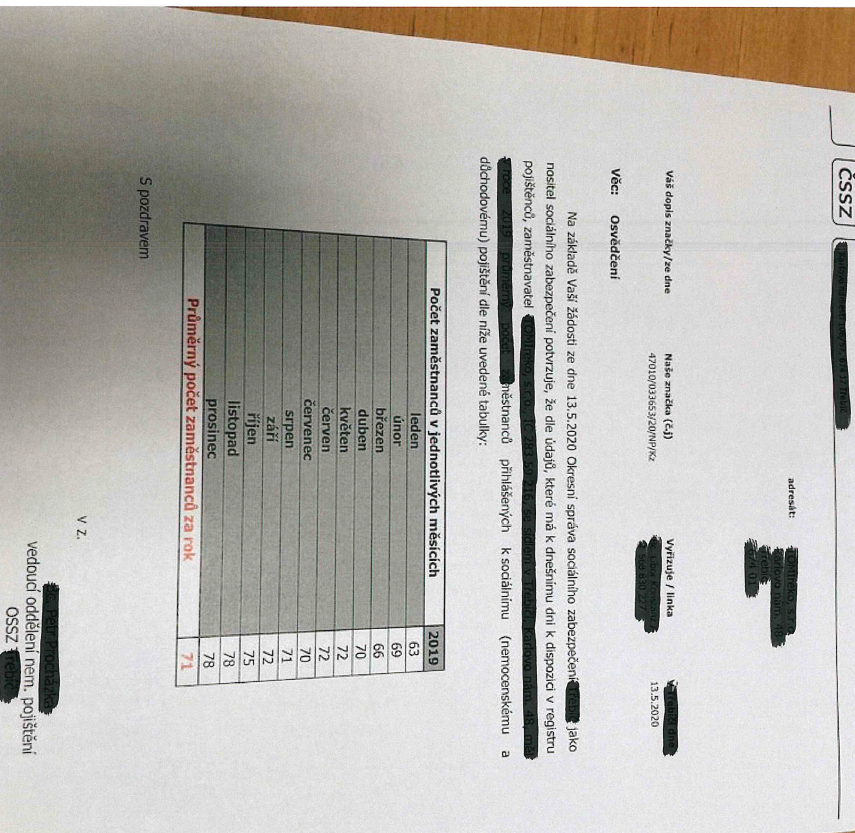 Ostatní podmínky jsou beze změny dle Zadávací dokumentace a předchozích vysvětlení ZD. Ve Znojmě dne 08.09.2021Ing. Tomáš ŠturalaZástupce zadavatele